Dictée d’entraînement 1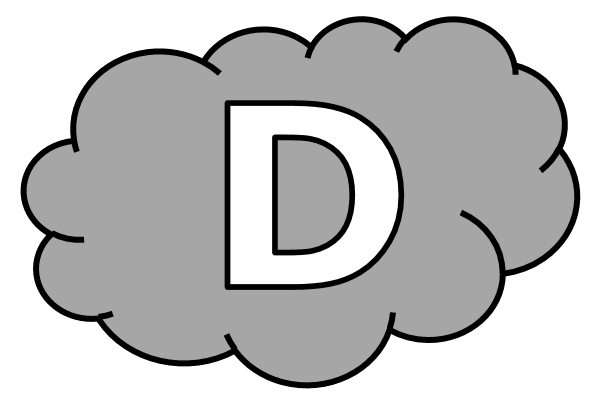 Pierre ................................ son ..................................... et descendit. Il était en ..................................... , mais il n’................................. pas l’................................ de se ................................... . Il s’............................. sur une .................................... .Dictée d’entraînement 2.................................. , je ne ................................... pas à sortir du ..................... . Ma .............................. me secoue mais elle ..................... bien qu’au .......................... du ................................... , je serai à ................................... en ......................................... .Dictée d’entraînement 3Le .............................. ........................................ est le vrai ................................. des ................................................ . Je prends mon ................................... pour sortir du ..................... , sans tenir ............................. des ......................................... de la .................................... .Dictées flashs - Liste 34					Prénom : ...................................................Dictée bilanPour Julien, le plus ..................................... dans la vie, c’................... de ............ ............................. le matin... Mais ............ vendredi, c’................. encore plus pénible que d’habitude. Sa .......................... ne ..................... plus que faire. Elle l’........................................ , elle le .................................... . Enfin, au bout d’un quart d’heure, il ..................................... ............ sortir du ............................ . Il ................................ .................... ........................................... , ............ ...................... .............................................. qui ................... sur la .............................. ............. ............. ................................. ................................. de l’heure ........................................... . Déjà, ................ derniers ................................ , il s’................... présenté deux fois en ....................................... .............. la porte de sa classe.	Dictées flashs - Liste 34Dictée d’entraînement 1Pendant la dictée, cherche et recopie les bons mots :retard - pantalon - secouer - chaise - descenditPierre enfila son ....................................... et ..................................... . Il était en ..................................... , mais il n’avait pas l’intention de se ....................................... . Il s’assit sur une ...................................... .Dictées flashs - Liste 34Dictée d’entraînement 2Pendant la dictée, cherche et recopie les bons mots :compte - retard - lit - parviens - mèreParfois, je ne ............................... pas à sortir du .......................... . Ma .................................. me secoue mais elle sait bien qu’au bout du ............................... , je serai à nouveau en ....................................... .Dictées flashs - Liste 34Dictée d’entraînement 3Pendant la dictée, cherche et recopie les bons mots :temps - compte - tardif - bruits - luxeLe réveil .............................. est le vrai ................................... des vacances. Je prends mon ........................................ pour sortir du lit, sans tenir ...................................... des .................................... de la maison.Dictées flashs - Liste 34Dictée bilanPendant la dictée, cherche et recopie les bons mots :lit - retard - lever - mère - pantalon - sait - chaise - parvientPour Julien, le plus difficile dans la vie, c’est de se ................................. le matin... Mais ce vendredi, c’est encore plus pénible que d’habitude. Sa ....................... ne ........................... plus que faire. Elle l’appelle, elle le secoue. Enfin, au bout d’un quart d’heure, il .......................................... à sortir du .................... . Il enfile son .......................................... , et ses chaussettes qui sont sur la ..................................... et se rend compte de l’heure tardive. Déjà, ces derniers jours, il s’est présenté deux fois en .................................. à la porte de sa classe.	CompétenceDans le texteRéussiteJe sais écrire les mots de la liste.12Je sais faire les accords dans le groupe nominal.4Je sais faire les accords entre le verbe et le sujet.10Je sais écrire les homophones grammaticaux.14